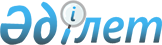 Об образовании избирательных участков
					
			Утративший силу
			
			
		
					Решение акима города Степногорска Акмолинской области от 14 марта 2018 года № 4. Зарегистрировано Департаментом юстиции Акмолинской области 30 марта 2018 года № 6492. Утратило силу решением акима города Степногорска Акмолинской области от 20 декабря 2018 года № 21
      Сноска. Утратило силу решением акима города Степногорска Акмолинской области от 20.12.2018 № 21 (вводится в действие со дня официального опубликования).

      Примечание РЦПИ.

      В тексте документа сохранена пунктуация и орфография оригинала.
      В соответствии со статьей 23 Конституционного закона Республики Казахстан от 28 сентября 1995 года "О выборах в Республике Казахстан", аким города Степногорска РЕШИЛ:
      1. Образовать избирательные участки согласно приложению.
      2. Признать утратившим силу решение акима города Степногорска Акмолинской области от 03 марта 2014 года № 4 "Об образовании избирательных участков" (зарегистрировано в Реестре государственной регистрации нормативных правовых актов № 4069, опубликовано 10 апреля 2014 года в региональных общественно-политических газетах "Степногорск ақшамы", "Вечерний Степногорск").
      3. Настоящее решение вступает в силу со дня государственной регистрации в Департаменте юстиции Акмолинской области и вводится в действие со дня официального опубликования.
      "СОГЛАСОВАНО"
      14.03.2018 г. Избирательные участки Избирательный участок № 59
      Местонахождение: город Степногорск, 1 микрорайон, 47, государственное коммунальное казенное предприятие "Детская музыкальная школа" при отделе образования города Степногорска
      Границы: город Степногорск:
      1 микрорайон – 38, 39, 40, 41, 42, 43, 44, 45, 48, 49, 50, 51, 52, 53, 54, 55, 80. Избирательный участок № 60
      Местонахождение: город Степногорск, 1 микрорайон, 57, государственное учреждение "Средняя школа № 1 имени Н. Островского" отдела образования города Степногорска
      Границы: город Степногорск:
      1 микрорайон – 2, 3, 4, 8, 9, 10, 12, 18, 21, 21/1, 21/2, 22, 23, 24, 24А, 26, 27, 29, 31, 32, 33, 34, 37, 60, 62, 63, 64, 65, 85, 91;
      улица Парковая – 1А, 2А, 3А, 4А, 5А, 5Б, 6, 7, 7А, 21, 26, 87, 94, 96. Избирательный участок № 61
      Местонахождение: город Степногорск, 2 микрорайон, 1, государственное казенное коммунальное предприятие Дом культуры "Мирас" при отделе культуры и развития языков города Степногорска
      Границы: город Степногорск:
      2 микрорайон – 3, 4, 7, 8, 13/4, 18, 19, 20, 21, 22, 23, 24, 25, 26, 27, 28, 29, 30, 40А. Избирательный участок № 62
      Местонахождение: город Степногорск, 2 микрорайон, 14, государственное учреждение "Средняя школа № 2 имени А.М. Горького" отдела образования города Степногорска
      Границы: город Степногорск:
      2 микрорайон – 31, 33, 34, 35, 36, 37, 38, 39, 40, 41, 42, 43, 44, 45, 46, 47, 48, 52, 73;
      3 микрорайон – 16А, 17А. Избирательный участок № 63
      Местонахождение: город Степногорск, 3 микрорайон, 2, государственное учреждение "Многопрофильная школа-лицей № 3 имени А.С. Пушкина" отдела образования города Степногорска
      Границы: город Степногорск:
      3 микрорайон – 2, 5, 6, 7, 8, 9, 10, 10А, 11, 12, 13, 14, 15, 16, 17, 49, 50. Избирательный участок № 64
      Местонахождение: город Степногорск, 3 микрорайон, 84, государственное казенное коммунальное предприятие "Центральный дворец культуры "Горняк" при отделе культуры и развития языков города Степногорска
      Границы: город Степногорск:
      3 микрорайон – 18, 19, 20, 21, 22, 23, 24, 25, 51, 52, 53, 54, 83/1, 84/1, 102, 103, 104. Избирательный участок № 65
      Местонахождение: город Степногорск, 3 микрорайон, 84, государственное казенное коммунальное предприятие "Центральный дворец культуры "Горняк" при отделе культуры и развития языков города Степногорска
      Границы: город Степногорск:
      4 микрорайон – 6, 7, 17, 18, 19, 20, 21, 22, 23, 24, 25, 26, 27, 83. Избирательный участок № 66
      Местонахождение: город Степногорск, 4 микрорайон, 45, государственное учреждение "Школа-гимназия № 4 имени Л.Н. Толстого" отдела образования города Степногорска
      Границы: город Степногорск:
      4 микрорайон – 8, 9, 10, 11, 12, 13, 14, 15, 16, 76, 84, 85, 86. Избирательный участок № 67
      Местонахождение: город Степногорск, 4 микрорайон, 46, государственное учреждение "Многопрофильная школа-лицей № 5 имени Сакена Сейфуллина" отдела образования города Степногорска
      Границы: город Степногорск:
      4 микрорайон – 38, 39, 40, 41, 42, 43, 44, 77, 87, 88, 89;
      20 микрорайон – 1, 2, 3,4,6, 7, 7А, 8, 9, 10, 12, 14, 15, 16, 17, 18, 19, 20, 21, 22, 23, 24, 25, 26, 27, 29, 30, 31, 33, 34, 36, 38, 39, 42, 43, 46, 47, 48, 49, 50, 51, 52, 53, 53А, 54, 55, 56, 57, 58, 60, 61, 62, 64, 66, 68, 69, 71, 72, 73, 74, 77, 79, 80, 81, 83, 85, 86, 87, 88, 89, 90, 91, 92, 93, 94, 94А, 96, 97, 98, 99, 100, 102, 103, 104, 105, 106, 107, 108, 108А, 112, 113, 118, 119, 120, 122, 123, 124, 125, 126, 128, 128/1, 131, 131А, 131Б, 132, 133, 136, 150, 152, 153, 154, 162, 173, 173А, 178, 180, 180А, 181, 183, 185, 186, 188, 191, 192, 193, 194, 195, 196, 197, 198, 199, 203, 204, 205, 205А, 206, 224, 225Б, 229, 230, 233, 236, 247. Избирательный участок № 68
      Местонахождение: город Степногорск, 4 микрорайон, 47/1, государственное коммунальное казенное предприятие "Межшкольный учебно-производственный комбинат" при отделе образования города Степногорска
      Границы: город Степногорск:
      4 микрорайон – 3, 4, 5, 14, 15, 28, 31, 32, 33, 34, 35, 36, 37. Избирательный участок № 69
      Местонахождение: город Степногорск, 5 микрорайон, 1, блок "А" государственное учреждение "Школа-гимназия № 6 имени Абая Кунанбаева" отдела образования города Степногорска
      Границы: город Степногорск:
      5 микрорайон – 18, 19, 20, 21, 22, 23, 24, 25, 26, 27, 28, 29, 32, 63. Избирательный участок № 70
      Местонахождение: город Степногорск, 5 микрорайон, 1, блок "Б" государственное учреждение "Школа-гимназия № 6 имени Абая Кунанбаева" отдела образования города Степногорска
      Границы: город Степногорск:
      5 микрорайон – 7, 8, 9, 11, 12, 14, 31. Избирательный участок № 71
      Местонахождение: город Степногорск, 6 микрорайон, 13, государственное коммунальное казенное предприятие "Областной дом юношества "Жастар" (центр социальной адаптации) города Степногорска" при управлении образования Акмолинской области
      Границы: город Степногорск:
      6 микрорайон – 10, 11, 12, 13, 14, 15, 19, 29, 69, 70, 71, 84, 85. Избирательный участок № 72
      Местонахождение: город Степногорск, 6 микрорайон, 4, государственное учреждение "Средняя школа № 8 А. Гайдара" отдела образования города Степногорска
      Границы: город Степногорск:
      6 микрорайон – 16, 17, 18, 20, 21, 22, 23, 24, 49, 50, 68, 86, 87. Избирательный участок № 73
      Местонахождение: город Степногорск, 6 микрорайон, 3, государственное учреждение "Средняя школа № 7 имени Гагарина" отдела образования города Степногорска
      Границы: город Степногорск:
      6 микрорайон – 26, 27, 30, 31, 32, 33, 34, 35, 36, 37, 38, 39, 40, 41, 42, 43, 44, 45, 48, 67. Избирательный участок № 74
      Местонахождение: город Степногорск, 7 микрорайон, 5, государственное учреждение "Средняя школа № 9 имени Косарева" отдела образования города Степногорска
      Границы: город Степногорск:
      7 микрорайон – 20/1, 20/2, 22, 26, 27, 28, 29, 30, 33, 35, 36, 37, 38, 39, 40, 43. Избирательный участок № 75
      Местонахождение: город Степногорск, 7 микрорайон, 52, государственное коммунальное казенное предприятие "Дом детского творчества" при отделе образования города Степногорска
      Границы: город Степногорск:
      7 микрорайон – 15, 23, 24, 25, 50, 51, 52, 64/1, 64/2, 64/3, 74, 78, 79, 80, 97, 139. Избирательный участок № 76
      Местонахождение: город Степногорск, 6 микрорайон, 43, государственное коммунальное казенное предприятие "Детская художественная школа" при отделе образования города Степногорска
      Границы: город Степногорск:
      9 микрорайон – 10, 11, 11А, 12, 13, 19, 20, 21, 22, 23, 24, 25, 26, 27;
      7 микрорайон – 83. Избирательный участок № 77
      Местонахождение: город Степногорск, 9 микрорайон, 1, филиал государственного коммунального казенного предприятия "Степногорская городская поликлиника" при управлении здравоохранения Акмолинской области
      Границы: город Степногорск:
      9 микрорайон – 17, 18, 33, 37, 38, 39, 40, 41, 42, 43, 44, 45, 46. Избирательный участок № 78
      Местонахождение: город Степногорск, улица Парковая, 2, административно-бытовой блок товарищества с ограниченной ответственностью "Степногорск-Энергокомплекс"
      Границы: город Степногорск:
      микрорайон Пригородный – 1, 1А, 2, 4, 5, 5Б, 6, 7, 7/1, 7А, 8, 9, 10, 11, 12, 13, 14, 15, 15/2, 16, 17, 17Б, 18, 19, 20, 21, 21А, 21В, 21Е, 22, 22А, 22Б, 22В, 22Д, 23, 23А, 23Б, 24, 25, 25А, 25Б, 26, 27, 28, 29, 30, 30А, 31, 32, 32/1, 33, 34, 35, 36, 37, 38, 39, 40, 41, 42, 42А, 43, 44, 45, 46, 46А, 47, 47А, 48, 48А, 49, 50, 51, 53, 55, 57, 59, 61, 61А, 63, 64, 65, 66, 67, 68, 69, 69А, 70, 71, 72, 73, 74, 75, 76, 77, 78, 78А, 79, 79А, 80, 80А, 81, 82, 83, 83А, 84, 85, 85А, 86, 87, 88, 88А, 89, 90, 91, 92, 93, 94, 95, 95А, 95Б, 96, 98, 100, 101, 102, 104, 106, 108, 110, 111, 112, 114, 114А, 115, 116, 117, 118, 119, 120, 128А, 139, 140, 140А, 147, 147/3, 147А, 147Д, 151, 156, 157, 157Б, 157В, 158, 161, 162, 162/1, 163, 163А, 165, 166, 166/1, 166/2, 167, 169, 170, 171, 171/1, 171А, 172, 184, 200, 201, 201А, 202/1, 202А, 203, 203А, 204, 249, 270, 271, 272, 273, 278, 279, 280, 281, 282, 289, 290, 291, 292, 293, 301, 301/1, 303, 366, 404, 405, 406, 407, 408, 414, 416, 417, 418, 419, 420;
      улица Лесхоз – 1, 1А, 2, 3, 4, 5, 6, 7, 8, 9, 10, 11, 12, 13, 14, 14/2, 15,163. Избирательный участок № 79
      Местонахождение: город Степногорск, поселок Заводской, улица Юрия Гагарина, 2, государственное учреждение "Средняя школа поселка Заводской" отдела образования города Степногорска
      Границы: поселок Заводской:
      улица Ыбырая Алтынсарина – 1, 2, 3, 4, 5, 6, 7, 8, 9, 10, 11, 12, 13, 14, 15, 16, 17, 18, 20, 20А;
      улица Богенбай батыра – 3, 5, 7, 10, 11, 12, 13, 14, 15, 24, 25, 26, 27, 29, 30, 31, 32, 33, 34, 35, 36, 37, 38, 38А, 39, 40, 42;
      улица Горноспасателей – 1, 2;
      улица Гоголя – 1, 2, 3, 5, 8, 9, 10, 11, 13, 14, 15, 16, 18;
      улица Юрия Гагарина – 1, 2, 4, 5, 6, 8, 9, 22, 24, 25, 26, 27, 27А, 30, 31, 32, 33;
      улица Димитрова – 1, 2, 3, 4, 8, 9, 10, 11, 12, 13, 14, 15, 16, 17, 18, 19, 20, 22;
      улица Дзержинского – 1, 2, 3, 4, 5, 6, 7, 9, 11, 12, 13, 14, 15, 17, 19, 20, 22, 24;
      улица Комсомольская – 1, 2, 3, 5, 6, 7, 8, 9, 10, 11, 12;
      улица Бауыржана Момышулы – 1, 2, 3, 4, 5, 6, 7, 8, 9, 10, 11, 12, 13, 14, 16, 19, 20;
      улица Крылова – 1, 2, 4, 6, 9, 10, 11, 12, 14, 15, 16, 17, 18, 19, 20;
      улица Мира – 1, 2, 3, 4, 5, 6, 7, 8, 9, 10, 11, 12, 13, 14;
      улица Пионерская – 1, 2, 3, 4, 5, 6, 7, 8, 9, 10, 11, 12, 13, 16, 17, 18, 19, 20, 21, 22, 23, 24, 25, 26, 27, 29, 31, 32, 33, 34, 35, 36, 38, 40, 43, 48;
      улица Рудничная – 1, 2, 3, 4, 5, 8, 9, 11, 13, 14, 15, 16, 16А, 17, 18, 19, 20, 21, 22, 23, 24, 25, 26, 27, 28, 29, 30, 31, 32, 32А, 34, 35, 36, 37, 38;
      улица Строителей – 1, 3, 4, 5, 6, 7, 8, 9, 10, 11, 12, 13, 14, 15, 16, 17, 18, 20, 22;
      улица Степногорская – 2, 4, 6, 8, 10, 12, 14, 16, 18, 20;
      улица Степная – 1, 2, 3, 4, 5, 6, 7, 8, 9, 10, 10А, 11, 12, 13, 14, 15, 17, 19;
      улица Германа Титова – 1, 2, 3, 4, 5, 6, 7, 8, 9, 10, 10А, 11, 13, 15, 15А;
      улица Валентины Терешковой – 1, 2, 3, 4, 5, 6, 7, 8, 9, 10, 11;
      улица Чехова – 1, 2, 3, 4, 5, 6, 9, 10, 11, 13, 15, 17, 19;
      улица Абая Кунанбайулы – 1, 2, 3, 4, 5, 6, 7, 9, 10, 11, 13, 15, 16, 17, 18, 19, 20, 21, 23, 25;
      улица Шахтерская – 2А, 20, 30;
      улица Молодежная – 1, 2. Избирательный участок № 80 (закрытый)
      Местонахождение: город Степногорск, поселок Заводской, промышленная зона 7, комплекс 20, Республиканское государственное учреждение "Воинская часть 3517 Национальной гвардии Республики Казахстан"
      Границы: поселок Заводской:
      промышленная зона 7, комплекс 20. Избирательный участок № 81
      Местонахождение: город Степногорск, поселок Шантобе, 1 микрорайон, 1, государственное учреждение "Средняя школа имени В. Комарова, поселка Шантобе" отдела образования города Степногорска
      Границы: поселок Шантобе:
      1 микрорайон – 8, 9, 10, 11, 12, 12А, 13, 14, 15, 16, 17, 18, 19. Избирательный участок № 82
      Местонахождение: город Степногорск, поселок Шантобе, улица Советская, 16, государственное коммунальное учреждение "Шантобинская детско-юношеская спортивная школа" отдела физической культуры и спорта города Степногорска
      Границы: поселок Шантобе:
      1 микрорайон – 1, 1А, 2, 2А, 3, 7;
      улица Ленина – 1А, 2А , 3, 4, 6, 8, 10, 11, 13, 15;
      улица 1 Мая – 2, 4, 6;
      улица Кирова – 2А, 5, 7, 8, 9, 10, 11, 13, 14, 15, 17, 19;
      улица Спортивная – 10, 12, 14, 15, 16, 18;
      улица Горького – 9, 11, 13, 14, 16, 18, 20;
      улица Советская – 1А, 2, 4, 4А, 5, 6, 13, 18;
      улица 30 лет Победы – 4, 5, 6, 8, 10, 11, 13, 15, 17, 17А, 19;
      улица 60 лет Октября – 1, 3, 5, 6, 7, 8, 9, 10, 11;
      улица Филатова – 1, 3;
      улица Горняцкая – 5;
      село Новокронштадка:
      улица Чалых – 1, 2, 3, 4, 6, 7, 8, 9, 10, 12, 13, 14, 15, 17, 19, 20, 21, 22, 23, 24, 29, 31, 33, 37, 39, 41, 43, 45;
      улица Немецкая – 1, 2, 3, 5, 7, 9, 11, 13;
      улица Школьная – 1, 2, 3, 4, 5, 6, 7, 8, 9, 10, 11, 12, 14, 16, 18. Избирательный участок № 83
      Местонахождение: город Степногорск, поселок Шантобе, село Новокронштадка, улица Чалых, 16, здание клуба
      Границы: село Новокронштадка:
      улица Гагарина – 1, 2, 3, 4, 5, 6;
      улица Тюлюбая – 1, 2, 3, 4, 5, 6. Избирательный участок № 84
      Местонахождение: город Степногорск, поселок Аксу, улица Кирова, 11, государственное учреждение "Средняя школа № 1 поселка Аксу" отдела образования города Степногорска
      Границы: поселок Аксу:
      улица Октябрьская – 5, 6, 7, 11, 12, 13, 14, 14А, 15, 18, 21, 25, 30, 31, 34, 40, 41, 50, 51, 60, 61, 62, 64, 68;
      улица Габита Мусрепова – 1, 2, 3, 4, 5, 7, 8, 9, 10, 11, 12, 13, 14, 16, 19, 20, 21, 23, 25, 26, 27, 28, 29, 31, 33, 35, 36, 41;
      улица Карла Маркса – 8, 11, 12, 18, 23;
      улица Чапаева – 5, 8, 13;
      улица Амангельды Иманова – 25;
      улица Автомобилистов – 1, 2, 6, 10, 16, 24, 25, 33, 34, 48, 50, 62, 68;
      улица Школьная – 14, 27, 43, 45, 46, 47, 49, 50, 51, 52, 56, 59, 60, 61, 68;
      улица Юрия Гагарина – 1, 2, 3, 4, 5, 6, 8, 9, 14, 16, 17, 20, 21, 22, 23, 26, 28, 33;
      улица Мухтара Ауэзова – 1, 2, 3, 4, 5, 6, 7, 8, 10, 11, 12, 13, 14, 15, 17, 18, 19, 20, 21, 23, 25, 28, 29, 30, 32;
      улица Дорожная – 2, 3, 4, 5, 6, 7, 8, 9, 10, 11, 12, 14, 15, 16, 17, 18, 19, 20, 21, 23, 24;
      улица Жолдыбая Жуйкенова – 2, 4, 10, 11, 12, 13, 18, 25, 26, 27, 29, 32, 34, 36, 35, 41. Избирательный участок № 85
      Местонахождение: город Степногорск, поселок Аксу, улица Кирова, 11, государственное учреждение "Средняя школа № 1 поселка Аксу" отдела образования города Степногорска
      Границы: поселок Аксу:
      улица Байсеита Смагулова – 4, 7, 8, 9, 10, 11, 12, 12А, 13, 14, 14А, 15, 16, 17, 18, 19, 21, 22, 24, 25, 26, 27, 29, 31, 32, 34, 35, 37, 38, 39, 42, 43, 45, 46, 47, 53, 55, 57, 58, 59, 60, 61, 62, 63, 64, 65, 66, 67, 68, 73, 75, 77, 81;
      улица Горького – 1, 3, 4, 5, 13, 15, 17, 18, 27, 30, 35, 36, 37, 56, 65, 69;
      улица Митина – 1, 8, 11, 13, 15, 18, 21, 28, 29, 30, 32, 33, 34, 35, 36, 37, 39, 42, 43, 48, 49, 50, 51, 52, 59, 61, 62, 63, 64, 67, 69, 73, 74, 76;
      улица Ыбырая Алтынсарина – 1, 5, 6, 7, 8, 9, 10;
      улица Абая Кунанбаева – 1, 2, 3, 4, 5, 6, 7, 8, 9, 10, 12, 13, 14, 16, 21, 22, 24, 25, 26, 31, 32, 34, 35, 36, 39, 41, 42, 46, 48, 50, 51, 53, 56, 57, 58, 59, 60, 61, 62, 63, 64, 65, 66, 68, 69, 70, 71, 72, 73, 77, 78, 79;
      улица Каныша Сатпаева – 2, 4, 5, 7, 9, 10, 13, 14, 15, 16, 17, 18, 19, 21, 25, 27, 31, 33, 37, 38;
      улица Мира – 1, 2, 3, 4, 5, 6, 7, 8, 9, 10, 11, 12, 13, 14, 18, 19, 21, 23, 24, 25, 26, 27, 30, 31, 34, 37, 38;
      улица Кирова – 1, 2, 3, 5, 6, 7, 8, 21, 25, 26, 32, 39, 42, 44, 46, 48;
      улица Пушкина – 8, 10, 11, 12, 14, 19, 21, 34, 35, 55, 57, 59, 60, 61;
      улица Талгата Бигельдинова – 1, 3, 5, 9, 12, 13, 14, 16, 19, 22, 23, 24, 24А, 25, 37, 38, 40, 42, 43, 44, 45, 46, 52, 57, 68, 72;
      улица Германа Титова – 1, 2, 3, 4, 5, 6, 7, 8, 9, 11, 13, 14, 15, 17, 18, 19, 20, 21, 23, 25, 26, 27, 28, 30, 32, 34, 35, 38, 41. Избирательный участок № 86
      Местонахождение: город Степногорск, поселок Аксу, станция Алтынтау, улица Ленина, 1, государственное учреждение "Основная школа поселка Аксу" отдела образования города Степногорска
      Границы: поселок Аксу:
      улица Сакена Сейфуллина – 1, 2, 3, 4, 5, 6, 7, 9, 10;
      улица Гоголя – 1, 3, 4, 6, 7, 8, 9, 11, 12, 13, 14, 16, 17, 18, 19, 20, 21;
      улица Чехова – 1, 3, 4, 5, 6, 7, 8, 9, 10, 12, 13, 15, 16, 17, 18, 19, 20, 21;
      улица Вокзальная – 1, 2, 3, 5, 6, 7, 8, 10, 11, 13, 14, 15, 16, жилой дом пожарного депо Акционерное Общество "ЕПК Степногорск". Избирательный участок № 87
      Местонахождение: город Степногорск, поселок Аксу, улица Амантая Кабылденова, 3, государственное казенное коммунальное предприятие "Дом культуры поселка Аксу" при отделе культуры и развития языков города Степногорска
      Границы: поселок Аксу:
      улица Тургенева – 1, 3, 4, 5, 6, 7, 8, 9, 11;
      улица Шевченко – 1, 10, 11, 12, 13, 14, 17, 19, 21, 24, 26, 28, 31;
      улица Островского – 2, 3, 4, 5, 7, 8, 9, 10, 11, 12, 13, 14, 15, 16, 17, 18, 19, 20, 22, 23, 24, 25, 26, 27, 28;
      улица Аблайхана – 1, 9, 11, 13, 15, 17, 19, 20, 21, 25;
      улица Ильяса Есенберлина – 1, 2, 3;
      улица Набиева – 6;
      улица ШахтҰрская – 1, 2, 3, 4, 5, 6, 7, 8, 10, 11, 12, 13, 14, 15, 16, 17, 18, 19, 20, 21, 22;
      улица Амантая Кабылденова – 6, 7, 8, 9, 10, 11, 12, 14, 15, 16, 24, 28, 32. Избирательный участок № 88
      Местонахождение: город Степногорск, поселок Аксу, улица Ленина, 3, государственное учреждение "Средняя школа № 2 поселка Аксу" отдела образования города Степногорска
      Границы: поселок Аксу:
      улица Фрунзе – 3, 4, 5, 6, 8, 13, 15, 17, 19, 23, 25;
      улица Урицкого – 1, 2, 3, 3Б, 4, 5, 7, 8, 9, 10, 11, 12, 13, 14, 15, 16, 17, 18, 19, 20, 22, 24, 26;
      улица Металлургов – 1, 1А, 1Б, 2, 2А, 3, 5, 9;
      улица Набиева – 30, 38, 40, 42, 44;
      улица Маншук Маметовой – 1, 2, 3, 4, 5, 6, 7, 8, 9, 10;
      улица Жамбыла Жабаева – 2, 4, 8, 8А, 9, 10, 11, 12, 13, 14, 14А, 15, 16, 17, 18, 19, 20, 21, 22, 23, 25, 27, 29, 31, 33;
      улица Степная – 1, 2, 3, 4, 5, 6, 7, 8, 9, 10, 11;
      улица Крупской – 3, 5, 6, 8;
      улица Молодежная – 2, 3, 4, 5, 6, 7, 8, 9, 10, 11, 12, 14, 15, 16;
      улица Пан Нурмагамбета – 1, 1А, 2, 2А, 3, 4, 5, 6, 7, 20, 20А, 26;
      улица Магжана Жумабаева – 1, 2, 4, 6, 8, 9;
      улица Алии Молдагуловой – 1, 2, 4, 6, 8, 9;
      улица Ленина – 5, 7, 8, 9, 12, 15, 18;
      улица Амантая Кабылденова – 6, 7, 8, 9, 10, 11, 12, 14, 15, 16, 24, 28, 32. Избирательный участок № 89
      Местонахождение: город Степногорск, поселок Бестобе, улица Горького, 47, государственное учреждение "Средняя школа № 2 поселка Бестобе" отдела образования города Степногорска
      Границы: поселок Бестобе:
      улица Шахтерская – 1, 2, 3, 6, 7, 13, 15, 16, 17, 19, 20, 21, 23, 24, 25, 27, 29, 30, 31, 32, 33, 34, 36, 37, 38, 39, 40, 41, 42, 44, 45, 49, 51, 54, 55, 56, 57, 58, 59, 60, 61, 63, 64, 65, 67, 68, 70, 75, 77, 79, 81;
      улица Чкалова – 1, 2, 3, 4, 5, 6, 7, 9, 11, 12, 13, 14, 15, 16, 17, 21, 22, 25, 27, 29, 32, 33, 34, 35, 38, 39, 40, 41, 42, 44, 46, 47, 48, 50, 52, 54, 55, 58, 60, 62, 64, 66, 68, 70, 80А, 84, 86, 88, 90, 92;
      улица Больничная – 1, 2, 3, 4, 5, 6, 7, 8, 9, 10, 11, 12, 13, 15, 16, 18, 20, 22, 24, 26, 28, 29, 31, 33, 34, 35, 36, 37, 38, 39, 40, 41, 43, 44, 45, 47, 51, 53, 55, 57;
      улица Новая – 1, 2, 3, 4, 5, 6, 9, 11, 12, 13, 14, 16, 18;
      улица Степная – 1, 2, 3, 4, 5, 6, 7, 8, 9, 10, 11, 13, 14, 15, 16, 17, 18, 19, 20, 21, 22, 23, 24, 25, 26, 27, 28, 29, 30, 31, 32, 33, 34, 35, 36, 38, 41, 42, 43;
      улица Максима Горького – 1, 2, 3, 4, 5, 6, 8, 9, 11, 14, 15, 16, 17, 18, 20, 22, 22А, 24, 26, 28, 32;
      улица Бекпаева – 18, 19, 20, 22, 24, 28, 51, 52, 53;
      улица Богенбая – 1, 2, 3, 4, 6, 8, 10, 12, 19, 28, 66, 68, 80, 81, 83, 85, 86, 87, 88, 89;
      улица Комсомольская – 2, 4, 6, 8, 10. Избирательный участок № 90
      Местонахождение: город Степногорск, поселок Бестобе, улица Амангельды, 6, государственное учреждение "Средняя школа № 1 поселка Бестобе" отдела образования города Степногорска
      Границы: поселок Бестобе:
      улица Казахстанская – 1, 2, 3, 4, 5, 6, 7, 8, 9, 10, 11, 12, 13, 14, 15, 16, 17, 18, 19, 19а, 20, 21, 22, 23, 25, 26, 27, 28, 29, 30, 31, 32, 33, 34, 35, 36, 37, 38, 40, 42;
      улица Капана Ержанова – 1, 2, 4, 5, 7, 8, 9, 10, 12, 13, 14, 15, 16, 17, 18, 19, 20, 21, 22, 23, 24, 25, 26, 27, 28, 29, 30, 31, 32, 33, 34, 35, 36, 37, 38, 38А, 39, 40, 41, 42, 46, 50, 52, 54, 56, 58;
      улица Спортивная – 1, 2, 3, 4, 6, 7, 8, 9, 10, 11, 12, 13, 14, 15, 16, 17, 18, 19, 20, 21, 22, 23, 24, 25, 26, 27, 28, 29, 30, 31, 32, 34, 35, 36, 37, 38, 39, 41, 42, 44, 45, 46, 47, 48, 49, 51, 53, 55;
      улица Шокана Уалиханова – 1, 2, 4, 7, 9, 10, 11, 16;
      улица Матросова – 2, 5, 6, 7, 8, 10, 11, 12, 13, 13А, 14, 16, 16А, 18, 20;
      улица Суворова – 1, 2, 3, 4, 5, 6, 7, 8, 9, 11, 12, 14, 15, 16, 17, 18, 19, 21, 22, 23А, 24, 25, 26, 27, 28, 29, 31, 32, 33, 33А, 34, 35, 36, 37, 38, 40, 42, 43, 44, 46, 48;
      улица Пролетарская – 1, 2, 3, 4, 5, 6, 7, 8, 12, 13, 13А, 14, 15, 16, 18, 20, 21, 23, 25, 26, 27, 29, 30А, 31, 32, 33, 35, 37, 38, 39, 42, 46, 50;
      улица Амангельды Иманова – 1, 3, 5, 7, 8, 10, 14, 16, 17, 21, 23, 24, 29, 31, 33, 35, 37, 58;
      улица Абая Кунанбаева – 1, 2, 3, 4, 5, 6, 7, 8, 9, 15, 17, 19, 21, 25, 29, 33, 35;
      улица Фрунзе – 11;
      улица Пушкина – 1, 2, 3, 5, 7, 8, 9, 11, 13, 14, 15, 16, 17, 18, 19, 21, 23, 24, 27, 31, 33, 35, 37, 39. Избирательный участок № 91
      Местонахождение: город Степногорск, поселок Бестобе, улица Мира, 492, государственное казенное коммунальное предприятие "Дом культуры "Рауан" при отделе культуры и развития языков города Степногорска"
      Границы поселок Бестобе:
      улица Смагула Тулегенова – 11, 19, 20, 22, 24, 26, 28, 30, 32, 34;
      улица Тохтарова – 2, 2А, 3, 4, 6, 9, 10, 11, 12, 13, 14, 15, 15А, 16, 18, 19, 20, 21, 22, 23, 24, 25, 26, 27, 29, 31, 32, 33, 34, 35, 36, 38, 39, 40, 41, 42, 44, 46, 48, 49, 50, 51, 52, 54, 55, 56, 57, 60, 63, 67, 68, 69, 70, 71, 74, 77, 78, 80, 62;
      улица Абу Шахман Халфе – 1, 2, 3, 4, 5, 6, 7, 9, 10, 11, 13, 14, 15, 16, 17, 18, 19, 20, 21, 22, 23, 24, 26, 28, 29, 30, 31, 33, 34, 35, 36, 37, 38, 39, 41, 43, 45, 47, 48, 50, 51, 52, 56, 57, 58, 59, 61, 64, 67, 71, 73, 75, 78, 79, 81, 82, 83, 86, 88, 89, 92, 94, 96, 98, 100, 102;
      улица Дзержинского – 1, 3, 4, 5, 6, 7, 8, 10, 13, 15, 17, 18, 19, 20, 21, 23, 24, 25, 26, 27, 28, 30, 32, 34, 36, 38, 39, 41, 42, 45, 47, 48, 49, 50, 53, 54, 55, 56, 57, 60, 61, 62, 63, 64, 66, 67, 70, 71, 72, 73, 75, 77, 78, 79, 81, 82, 83, 84, 86, 88, 91, 92, 93, 95, 98;
      улица Покрышкина – 1, 2, 3, 4, 4А, 5, 8, 9, 10, 10а, 11, 16, 17, 18, 19, 22, 23, 28, 29, 30, 34, 35, 36, 42, 44, 45, 46, 47, 48, 49, 50, 52, 53, 54, 55, 57, 58, 61, 62, 63, 64, 65, 67, 68, 70, 71, 74, 75, 76, 77, 79, 80, 82, 83, 84, 85, 86, 91;
      улица Клубная – 1, 2, 3, 5, 8, 9, 10, 11, 13, 14, 15, 16, 17, 18, 19, 20, 22, 24, 26, 28, 30А, 32, 34;
      улица Базарная – 2, 3, 4, 5, 6, 8, 9, 10, 11, 12, 13, 14, 15, 16, 17, 19, 21, 21А, 22, 23, 24, 25, 27, 28, 29, 30, 31, 32, 34, 40А, 41, 42, 44, 46, 52, 56, 58;
      улица Айгожина – 2, 3, 4, 5, 6, 8, 9, 10, 11, 13, 15, 17, 19, 21, 23, 24, 25, 26, 26а, 27, 28, 29, 31, 33, 35, 38, 40, 42, 44, 46, 48, 50, 52. Избирательный участок № 92
      Местонахождение: город Степногорск, поселок Бестобе, улица Первомайская, 91, государственное учреждение "Основная школа поселка Бестобе" отдела образования города Степногорска
      Границы: поселок Бестобе:
      улица Ватутина – 1, 3, 7, 8, 9, 10, 11, 12, 13, 14, 16, 17, 18, 22, 24, 25, 26, 30, 32, 34, 36, 38, 40, 42, 44, 46, 48, 50, 51, 52, 53, 54, 60, 61, 62, 66, 67, 68, 69, 73;
      улица Транспортная – 2, 3, 4, 5, 6, 10, 11, 12, 13, 14;
      улица Первомайская – 2, 3, 4, 9, 11, 13, 14, 15, 16, 17, 18, 19, 20, 22, 24,25, 26, 27, 28, 30, 32, 34, 35, 36, 37, 40, 41, 42, 44, 45, 46, 46А, 49, 52, 54, 56, 58, 60, 62, 64, 66, 68, 70, 72, 74, 76, 78, 80, 84, 88, 90;
      улица Жамбыла Жабаева – 3, 4, 13, 15, 17, 18, 21, 22, 23, 24, 26, 28, 31, 32, 40;
      улица Рысты Шотбаевой – 1, 2, 4, 6, 11, 12, 14, 15, 16, 19, 20, 23, 24, 25, 26, 27, 30, 31, 32, 33, 35, 36, 37, 38, 39, 41, 42, 43, 44, 45, 46, 47, 48, 49, 50, 51, 52, 53, 54, 55, 56, 57, 58, 60, 66, 70, 72, 74, 76, 78, 82, 84, 86, 88, 90, 92, 94;
      улица Зои Космодемьянской – 2, 3, 4, 5, 8, 13, 14, 15, 16, 23, 24, 25, 26, 30, 38;
      улица Советская – 3, 4, 12, 16, 24, 25, 26, 27, 29, 33, 35, 37, 39, 43, 45, 47, 49;
      улица Подхоз – 1, 4, 7, 11, 14, 19, 24, 28, 40. Избирательный участок № 93
      Местонахождение: город Степногорск, село Карабулак, улица Ленина, 25, государственное учреждение "Средняя школа села Карабулак" отдела образования города Степногорска
      Границы: село Карабулак. Избирательный участок № 94 (закрытый)
      Местонахождение: город Степногорск, 1 микрорайон, больничный комплекс, государственное коммунальное предприятие на праве хозяйственного ведения "Степногорская центральная городская больница" при управлении здравоохранения Акмолинской области
      Границы: город Степногорск:
      1 микрорайон – 5, 6,15, 22. Избирательный участок № 95
      Местонахождение: город Степногорск, Богенбайский сельский округ, село Богенбай, улица Мектеп, 1, государственное учреждение "Начальная школа села Богенбай" отдела образования города Степногорска
      Границы: Богенбайский сельский округ:
      село Богенбай. Избирательный участок № 96
      Местонахождение: город Степногорск, Богенбайский сельский округ, село Степногорское, улица Ыбырай Алтынсарина, 1, государственное учреждение "Средняя школа села Степногорское" отдела образования города Степногорска
      Границы: Богенбайский сельский округ:
      село Степногорское. Избирательный участок № 97
      Местонахождение: город Степногорск, село Кырык кудык, улица Ыбырая Алтынсарина, 11, государственное учреждение "Средняя школа села Кырык кудык" отдела образования города Степногорска
      Границы: село Кырык кудык. Избирательный участок № 98
      Местонахождение: город Степногорск, село Изобильное, улица Республики, 32, государственное казенное коммунальное предприятие "Дом культуры "Рауан" при отделе культуры и развития языков города Степногорска"
      Границы: село Изобильное.
					© 2012. РГП на ПХВ «Институт законодательства и правовой информации Республики Казахстан» Министерства юстиции Республики Казахстан
				
      Аким города
Степногорска

А.Кумпекеев

      Председатель Степногорской
городской территориальной
избирательной комиссии

А.Рай
Приложение к решению
акима города Степногорска
от "14" 03 2018 года
№ 4